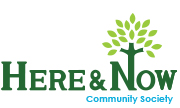 Family Membership FormHere and Now Community Society helps to support individuals with disabilities and their families. A Family Member is a family who has a relative with a disability and supports the work of Here and Now Community Society. Your membership entitles you to voting privileges on matters brought forward by the Board of Directors at the Annual General Meeting. Your membership will be effective as long as you pay the monthly fee every month.  YES, I want to become a Family Member of Here and Now Community Society. (Please check the box)Method of Payment for the Annual Membership Fee I authorize Here & Now to access and automatically debit $_____ every month on ______(date)Please attach a void cheque if you want to debit from your bank accountFor your personal safety, please do not email your Credit Card information. Mail or call the Here & Now office instead. All family membership fees are tax deductible. Signature __________________________     Signature _____________________________Date      __________________________     Date     _____________________________Thank you!Name of Your RelativeENBirth date(mm/dd/yyyy)Birth date(mm/dd/yyyy)Birth date(mm/dd/yyyy)Birth date(mm/dd/yyyy)Name of Your RelativeKOBirth date(mm/dd/yyyy)Birth date(mm/dd/yyyy)Birth date(mm/dd/yyyy)Birth date(mm/dd/yyyy)Name(s) of Family Member(s)①Relationship①Relationship②Relationship②Relationship②RelationshipName(s) of Family Member(s)ENENName(s) of Family Member(s)KOKOPhone(C)①②Email①②AddressCityCityPostal CodePhone(H)Phone(H)Monthly $30,  $50,  $100, Others ($ ________) $30,  $50,  $100, Others ($ ________) $30,  $50,  $100, Others ($ ________) $30,  $50,  $100, Others ($ ________) $30,  $50,  $100, Others ($ ________) $30,  $50,  $100, Others ($ ________) $30,  $50,  $100, Others ($ ________) $30,  $50,  $100, Others ($ ________) Bank Detail Bank DetailTransit#Inst.#Account# Credit  CardNumberExp(mm/yy)Exp(mm/yy) Credit  CardType Visa,  Master,  Amex Visa,  Master,  Amex Visa,  Master,  AmexName on CardName on Card Credit  CardType Visa,  Master,  Amex Visa,  Master,  Amex Visa,  Master,  AmexCSC(3 digit, back)CSC(3 digit, back)